ПОЯСНЮВАЛЬНА ЗАПИСКА№ ПЗН-49602 від 02.05.2023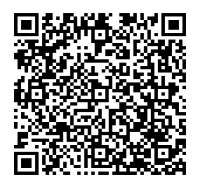 до проєкту рішення Київської міської ради:Про поновлення товариству з обмеженою відповідальністю «БІОНТ ЛТД» договору оренди земельної ділянки від 19 квітня 2018 року № 99 Юридична особа:*за даними Єдиного державного реєстру юридичних осіб, фізичних осіб- підприємців та громадських формувань2. Відомості про земельну ділянку (кадастровий № 8000000000:62:005:0011).* Наведені розрахунки НГО не є остаточними і будуть уточнені відповідно до вимог законодавства при оформленні права на земельну ділянку.3. Обґрунтування прийняття рішення.Розглянувши звернення зацікавленої особи, відповідно до Земельного кодексу України, Закону України «Про оренду землі» та Порядку набуття прав на землю із земель комунальноївласності у місті Києві, затвердженого рішенням Київської міської ради від 20.04.2017                            № 241/2463, Департаментом земельних ресурсів виконавчого органу Київської міської ради (Київської міської державної адміністрації) розроблено цей проєкт рішення.4. Мета прийняття рішення.Метою прийняття рішення є забезпечення реалізації встановленого Земельним кодексом України права особи на оформлення права користування на землю.5. Особливі характеристики ділянки.6. Стан нормативно-правової бази у даній сфері правового регулювання.Загальні засади та порядок поновлення договорів оренди земельних ділянок (шляхом укладення договорів на новий строк) визначено абзацами третім та четвертим розділу IX «Перехідні положення» Закону України «Про оренду землі» і Порядком набуття прав на землю із земель комунальної власності у місті Києві, затвердженим рішенням Київської міської ради від 20.04.2017 № 241/2463.Проект рішення не містить інформацію з обмеженим доступом у розумінні статті 6 Закону України «Про доступ до публічної інформації».Проєкт рішення не стосується прав і соціальної захищеності осіб з інвалідністю та не матиме впливу на життєдіяльність цієї категорії.7. Фінансово-економічне обґрунтування.Реалізація рішення не потребує додаткових витрат міського бюджету.Відповідно до Податкового кодексу України та рішення Київської міської ради                              від 08.12.2022 № 5828/5869 «Про бюджет міста Києва на 2023 рік» орієнтовний розмір річної орендної плати складатиме:  1 288 138 грн 56 коп. (12%). 8. Прогноз соціально-економічних та інших наслідків прийняття рішення.Наслідками прийняття розробленого проєкту рішення стане реалізація зацікавленою особою своїх прав щодо оформлення права користування земельною ділянкою.Доповідач: директор Департаменту земельних ресурсів Валентина ПЕЛИХ Назва	ТОВАРИСТВО З ОБМЕЖЕНОЮ ВІДПОВІДАЛЬНІСТЮ «БІОНТ ЛТД» (ЄДРПОУ 13681486) Перелік засновників (учасників) юридичної   особи* ТОВАРИСТВО З ОБМЕЖЕНОЮ ВІДПОВІДАЛЬНІСТЮ «АВТОНАФТА», код ЄДРПОУ засновника: 30531388,адреса засновника: Україна, місто Київ,                              ВУЛИЦЯ СОЛОМ'ЯНСЬКА, Розмір внеску до статутного фонду: 1 572 500,00 грн,Частка: 50 %;ТОВАРИСТВО З ОБМЕЖЕНОЮ ВІДПОВІДАЛЬНІСТЮ «АГЕНТСТВО ТРЕТЬОГО ТИСЯЧОЛІТТЯ», код ЄДРПОУ засновника: 31841413, адреса засновника: Україна,                 місто Київ, ВУЛИЦЯ СОЛОМ'ЯНСЬКА, Розмір внеску до статутного фонду: 1 572 500,00 грн,Частка: 50 %. Кінцевий бенефіціарний   власник (контролер)*ГРОМАДЯНИН ІЗРАЇЛЮ НІСАН МОІСЕЄВ,адреса засновника: ШВЕЙЦАРІЯ, ЖЕНЕВА, АВЕНЮ ДЕ МІРЕМОНТ Клопотаннявід 11.01.2023 № 550605597від 13.03.2023 № 5 Місце розташування (адреса)м. Київ, просп. Романа Шухевича, 17  у Деснянському районі Площа0,2348 га, в межах червоних ліній Вид та термін оренда на 5 років (поновлення) Код виду цільового призначення03.07 для будівництва та обслуговування будівель торгівлі (для експлуатації та обслуговування автозаправної станції) Нормативна грошова   оцінка  (за попереднім розрахунком*)10 734 488 грн 02 коп. Наявність будівель і   споруд на ділянці:Забудована. На земельній ділянці розташований автозаправний комплекс «AVIA» на 4 колонки, газова колонка з резервуарами та стела з цінами на паливо. Ділянка частково огороджена, межові знаки в натурі (на місцевості) відсутні (акт обстеження від 13.02.2023 № ДК/30-АО/2023).Відповідно до свідоцтва на право власності від 13.12.2007 серії САВ № 552953 товариству з обмеженою відповідальністю «БІОНТ ЛТД» (далі – Товариство) належить на праві власності будівлі автозаправної станції загальною площею 94,7 кв. м на проспекті Романа Шухевича (до перейменування – просп. Генерала Ватутіна), 17 (літера А).Згідно з відомостями Державного реєстру речових прав на нерухоме майно інформація про зареєстровані речові права за Товариством відсутня. Наявність ДПТ:Детальний план території відсутній. Функціональне   призначення згідно з Генпланом:Території вулиць та доріг. Правовий режим:Земельна ділянка згідно з відомостями Державного реєстру речових прав на нерухоме майно перебуває у комунальній власності територіальної громади міста Києва.Згідно з відомостями Державного земельного кадастру: категорія земель - землі житлової та громадської забудови, код виду цільового призначення - 03.07. Розташування в зеленій   зоні:Не відноситься до територій зелених насаджень загального користування, визначених рішенням Київської міської ради                    від 08.07.2021 № 1583/1624 (зі змінами та доповненнями) «Про затвердження показників розвитку зеленої зони м. Києва до 2022 року та концепції формування зелених насаджень в центральній частині міста».Інші особливості:Рішенням Київської міської ради від 28.11.2017 № 637/3644 вищевказана земельна ділянка передана в оренду Товариству  на 5 років для експлуатації та обслуговування автозаправної станції на просп. Романа Шухевича (до перейменування – просп. Генерала Ватутіна), 17 у Деснянському районі м. Києва (договір оренди від 19.04.2018 № 99).Термін оренди за договором до 19.04.2023.Згідно з довідкою ГУ ДПС у м. Києві від 07.03.2023                          № 9062/АП/26-15-58-06-06 станом на 07.03.2023 за Товариством податковий борг не обліковується.Відповідно до листа ГУ ДПС у м. Києві від 14.04.2023                                       № 12046/5/26-15-13-01-05 станом на 01.04.2023 за Товариством податковий борг по орендній платі за землю не обліковується.Земельна ділянка розташована в межах червоних ліній.Зазначаємо, що Департамент земельних ресурсів виконавчого органу Київської міської ради (Київської міської державної адміністрації) не може перебирати на себе повноваження Київської міської ради та приймати рішення про поновлення (відмову в поновленні) договорів оренди землі, оскільки відповідно до положень Закону України «Про оренду землі», пункту 34 частини першої статті 26 Закону України «Про місцеве самоврядування в Україні» та статей 9, 122 Земельного кодексу України такі питання щодо регулювання земельних відносин вирішуються виключно на пленарних засіданнях сільської, селищної, міської ради.Зазначене підтверджується, зокрема, рішеннями Верховного Суду від 28.04.2021 у справі № 826/8857/16, від 17.04.2018 у справі № 826/8107/16, від 16.09.2021 у справі № 826/8847/16.Зважаючи на те, що остаточне рішення щодо поновлення (відмови у поновленні) договору оренди приймається Київською міською радою і розглянувши надані документи та інформацію, Департаментом земельних ресурсів підготовлено проєкт рішення про поновлення цього договору оренди, який передається до розгляду Київською міською радою відповідно до її Регламенту.Директор Департаменту земельних ресурсівВалентина ПЕЛИХ